Týdenní plán 23.9. – 27.9.2019Téma – „Školka u JasánkaDo školky za zvířátky – učitelky na poli nerostou“Já jsem holka a já kluk. Že jsme jiní, je nám fuk. Společně hru vymyslíme, pravidla si domluvíme. Žádné hádky, žádný křik, tak se přece hraje líp. Orientace v obrázku – rozvíjíme zrakovou pozornost a paměťCo je správně, na co bychom si měli dávat pozor a proč?Je to pravda X není to pravda – chápání negaceHra: Na kočku a myš„ Kde je koťátko“ – sluchová hraModelujeme – z tenkého válečku tvoříme kruh Písnička – Šla Nanynka do zelíPoznáváme kamarády – povídání v kruhu ( co rád jím, co se mi líbí, na co těším,…Cíle RVP:1)Rozvíjení dítěte, jeho učení a poznání2)Osvojení základů hodnot, na nichž je založena naše společnost3)Získání osobní samostatnosti a schopnosti projevovat se jako samostatná osobnost působící na své okolíTýdenní plán 23.9. – 27.9.2019Téma – „Školka u JasánkaDo školky za zvířátky – učitelky na poli nerostou“Já jsem holka a já kluk. Že jsme jiní, je nám fuk. Společně hru vymyslíme, pravidla si domluvíme. Žádné hádky, žádný křik, tak se přece hraje líp. Orientace v obrázku – rozvíjíme zrakovou pozornost a paměťCo je správně, na co bychom si měli dávat pozor a proč?Je to pravda X není to pravda – chápání negaceHra: Na kočku a myš„ Kde je koťátko“ – sluchová hraModelujeme – z tenkého válečku tvoříme kruh Písnička – Šla Nanynka do zelíPoznáváme kamarády – povídání v kruhu ( co rád jím, co se mi líbí, na co těším,…Hledáme kluka/holčičku – dle popisu oblečení, chování,…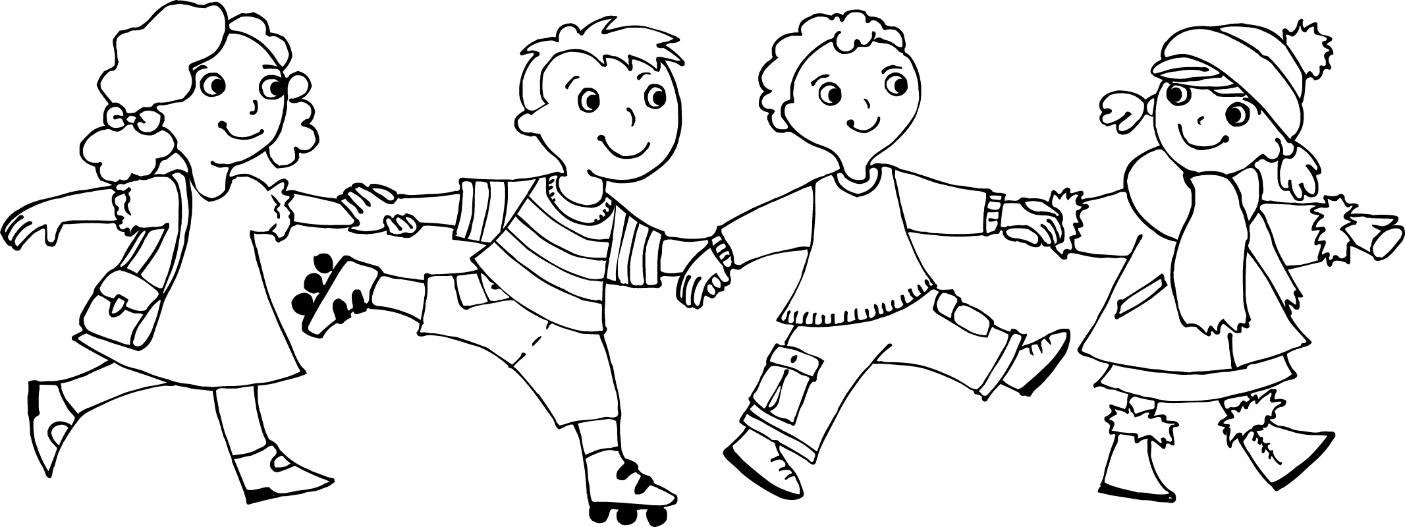 